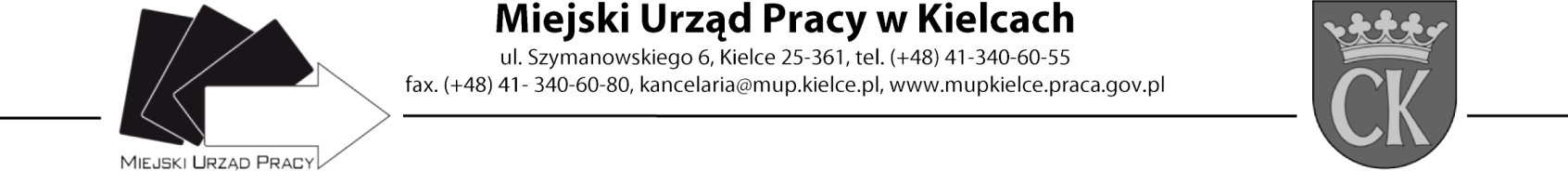 Formularz oceny ofert Nazwa szkolenia: „Kucharz z obsługą przyjęć okolicznościowych”  Numer zaproszenia ZAS.549.39.2021Zamawiający unieważnia postępowanie w zakresie szkolenia pn. "Kucharz z obsługą przyjęć okolicznościowych" ze względu na to, że oferta z najniższą ceną  przewyższa kwotę, jaką zamawiający zamierza przeznaczyć na sfinansowanie zamówienia.	Kielce, 31.03.2021r. 		Zatwierdził: Dyrektor MUP w Kielcach Artur Kudzia /podpis na oryginale/